Publicado en Barcelona el 11/10/2019 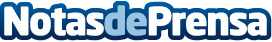 Schneider Electric y BASF aumentan la visibilidad de operaciones al implementar EcoStruxure™ Asset AdvisorCon la solución integrada EcoStruxure Asset Advisor de Schneider Electric, la nueva subestación de BASF consigue una mejor predicción del rendimiento de sus activos, midiendo más de 100 parámetros. BASF cuenta, ahora, con una mejor visibilidad de sus operaciones, al monitorizar y analizar 63 activos de forma remotaDatos de contacto:Noelia Iglesias935228612Nota de prensa publicada en: https://www.notasdeprensa.es/schneider-electric-y-basf-aumentan-la Categorias: Nacional Cataluña Ecología E-Commerce Otras Industrias http://www.notasdeprensa.es